 E L A C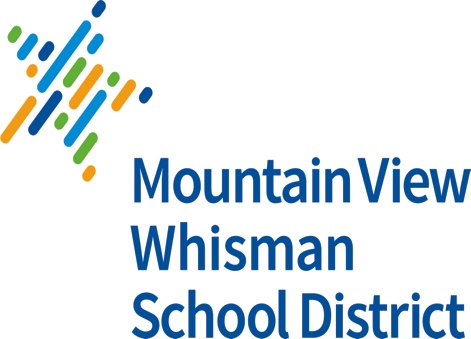 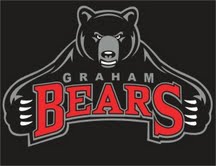 Graham Middle School1/9/196:00 PM – 8:00PMSalón de MaestrosOficiales:		Flor Montero			PresidentaYolanda Cruz			Vice PresidentaMaribel Barajas		TesoreraAzucena Castañon		SecretariaAnthony Swan			Representante de MaestrosFecha:			Miércoles, 9 de enero, 2019Hora:			6:00PM Lugar:			Salón de MaestrosI.	Llamada al OrdenII.	Bienvenidos a los MiembrosIII.	Introducciones de OficialesIV.	Introducción de Representante de MaestrosV.	Comunicaciones:Parent U – Dolores Huerta 1/16 a las 6:30PM en Graham AuditorioESL Clases de Ingles para Padres en Castro: Sábados a las 10:00AMCeremonia de Reclasificación 1/22 a las 7:00PM en CrittendenReporte de la EscuelaRegistración AbiertaCafecito con el Superintendente Rudolph – 1/16 al las 5:30 en Graham VI.	Community Services Agency – Eonis CibrianVII.	Presentación de AVID – Kim Rogers, Lee CasemVIII.	Ciudad de Mountain View – Nancy DucosIX.	Reporte de ventas de Tamales